LISTE DES TERRAINS DISPONIBLES Actualisée le 20/06/2021LISTE DES CHAMPS DISPONIBLES 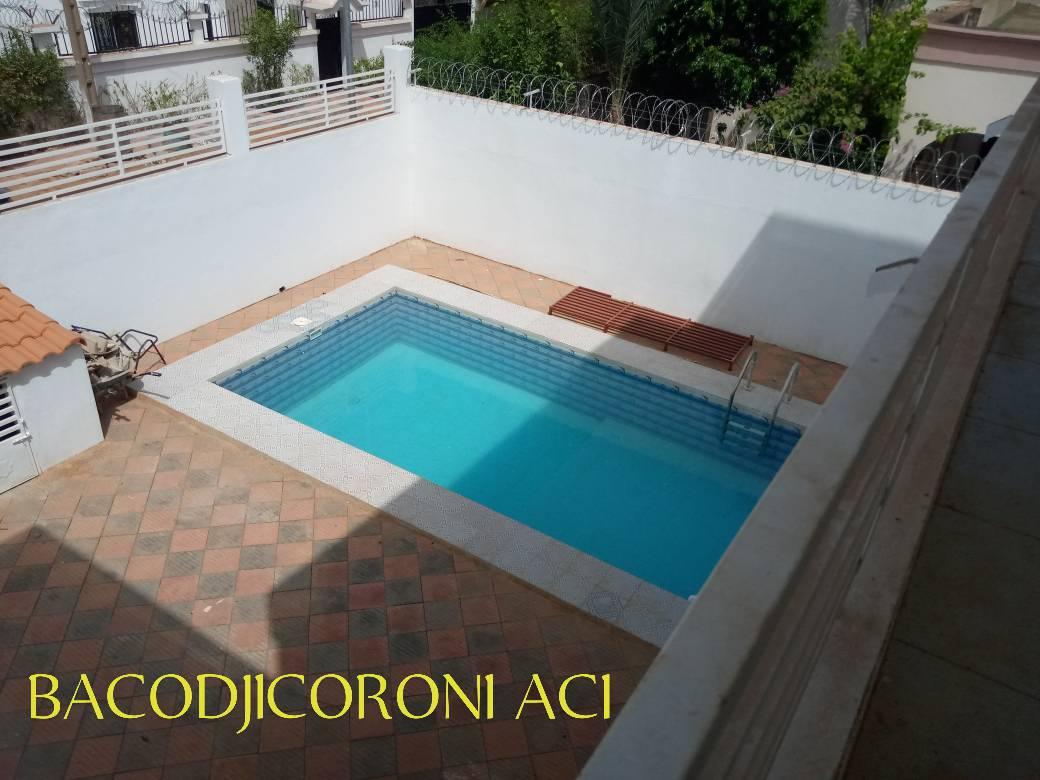 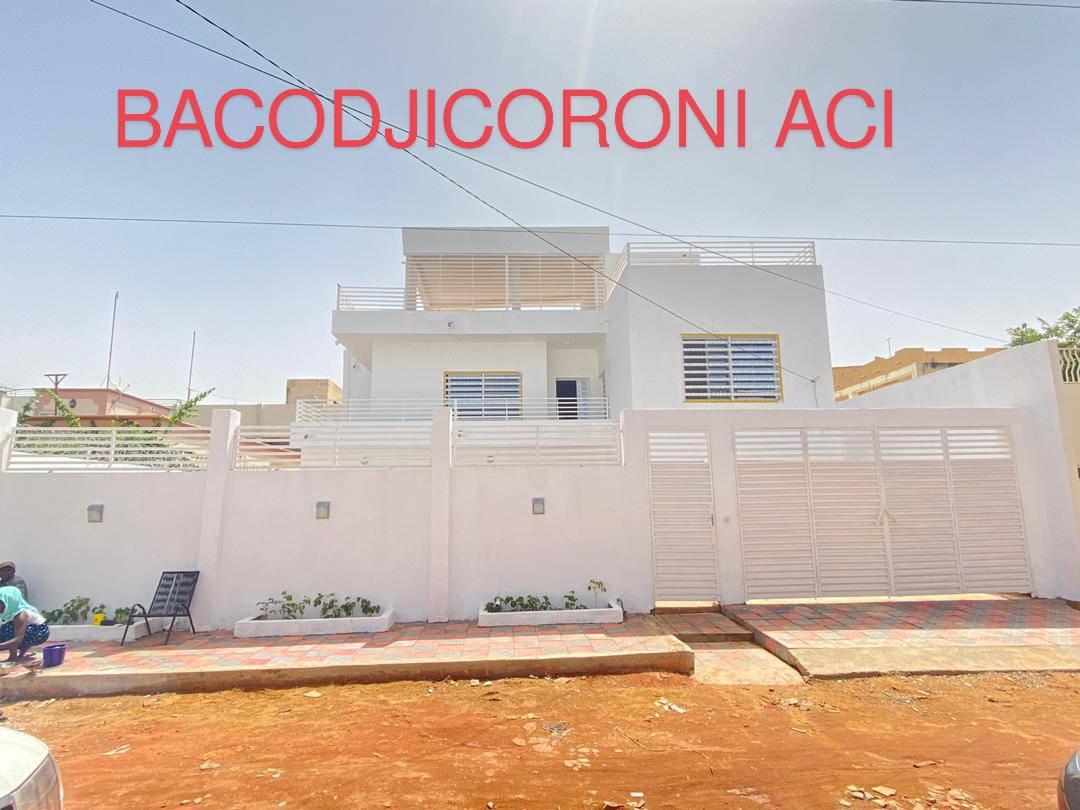 Bacodjicoroni ACI vers le marché à 100m du goudron. 400M2, TITRE FONCIER. Prix : 230 000 000f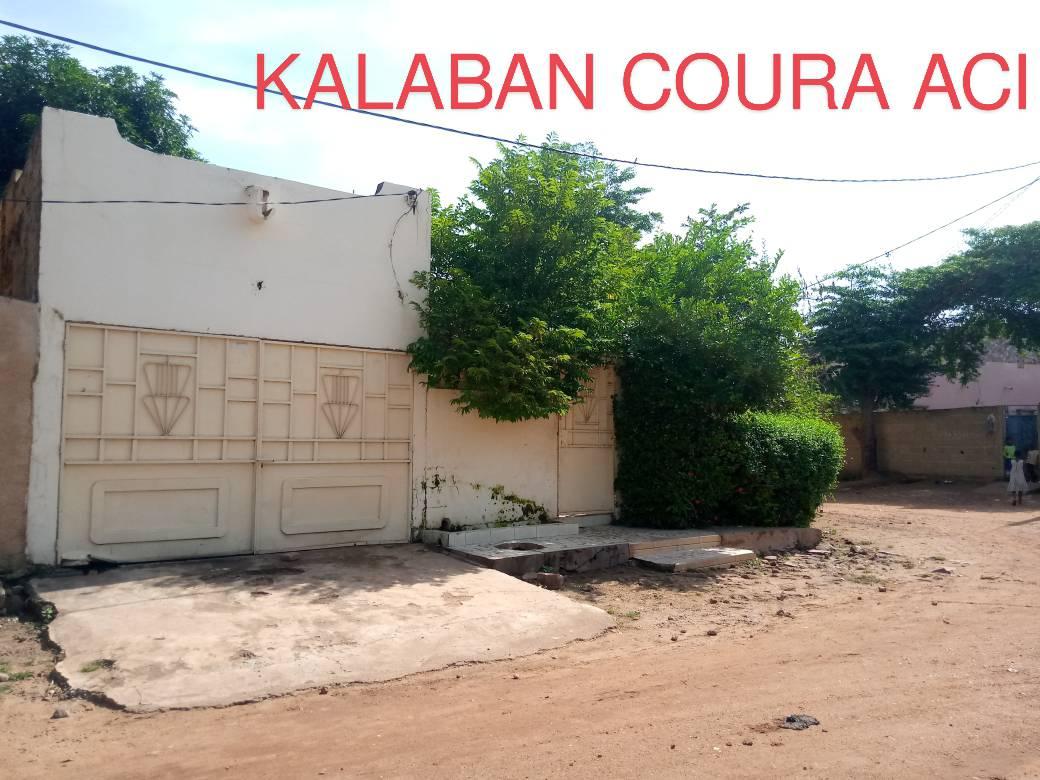 KALABAN COURA PRES LA PHARMACIE SAPHARI. 300M2, ANCIENNE LETTRE. PRIX : 50 000 000FCFA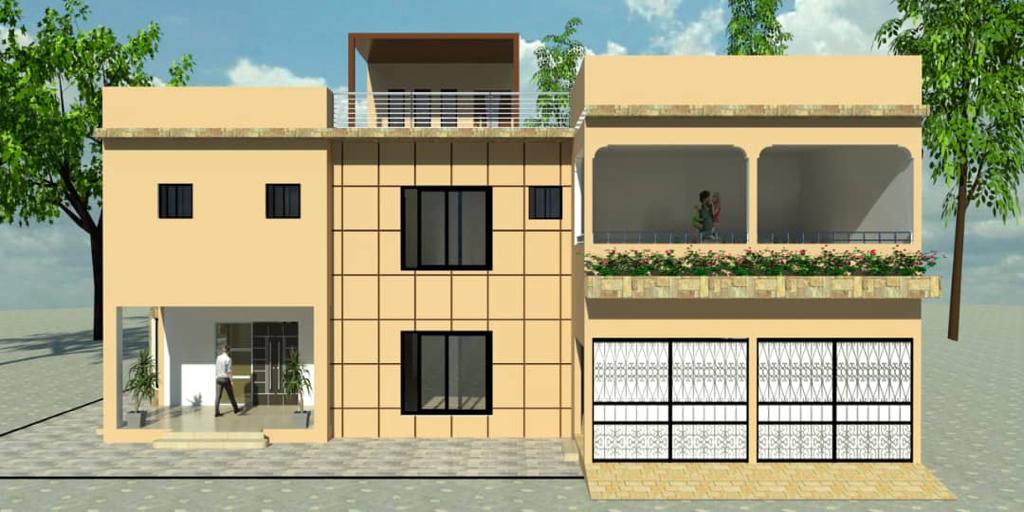 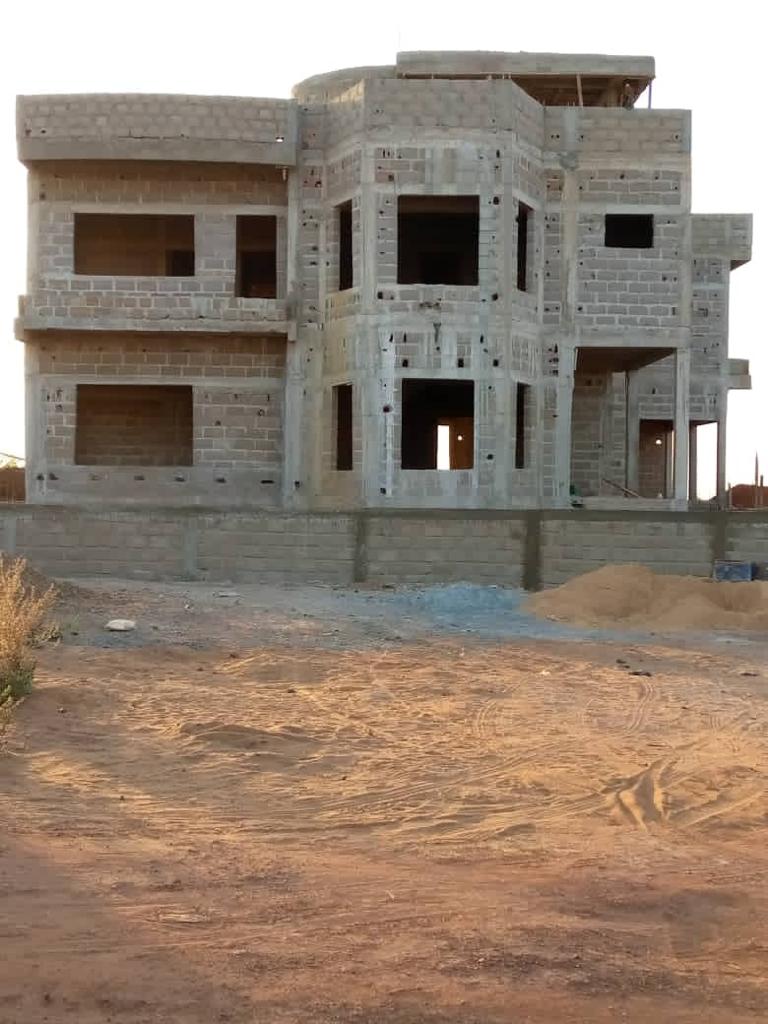 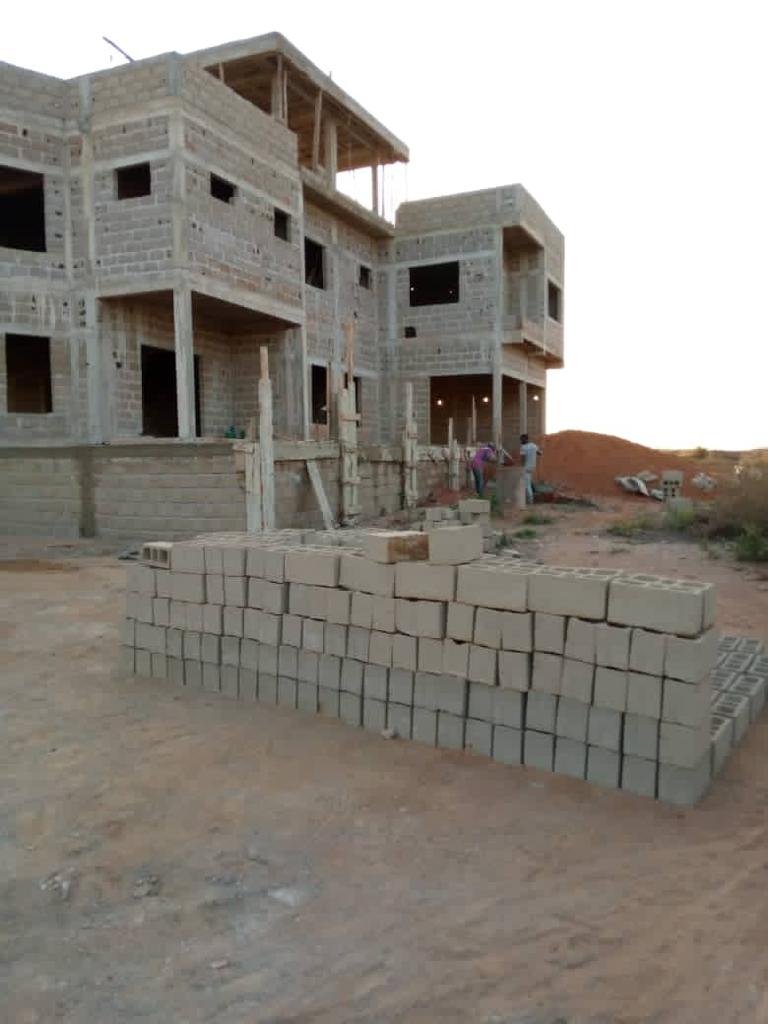 	KABALA PRES DE L’UNIVERSITE. 400M2 TITRE FONCIER. PRIX : 55 000 000F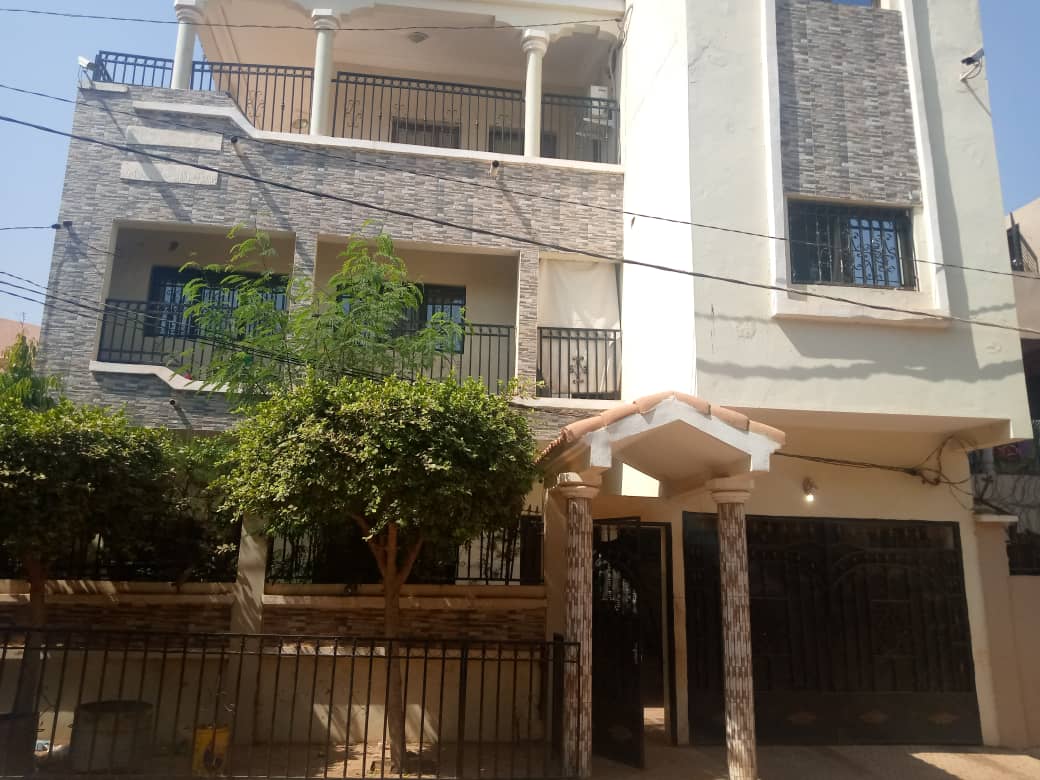 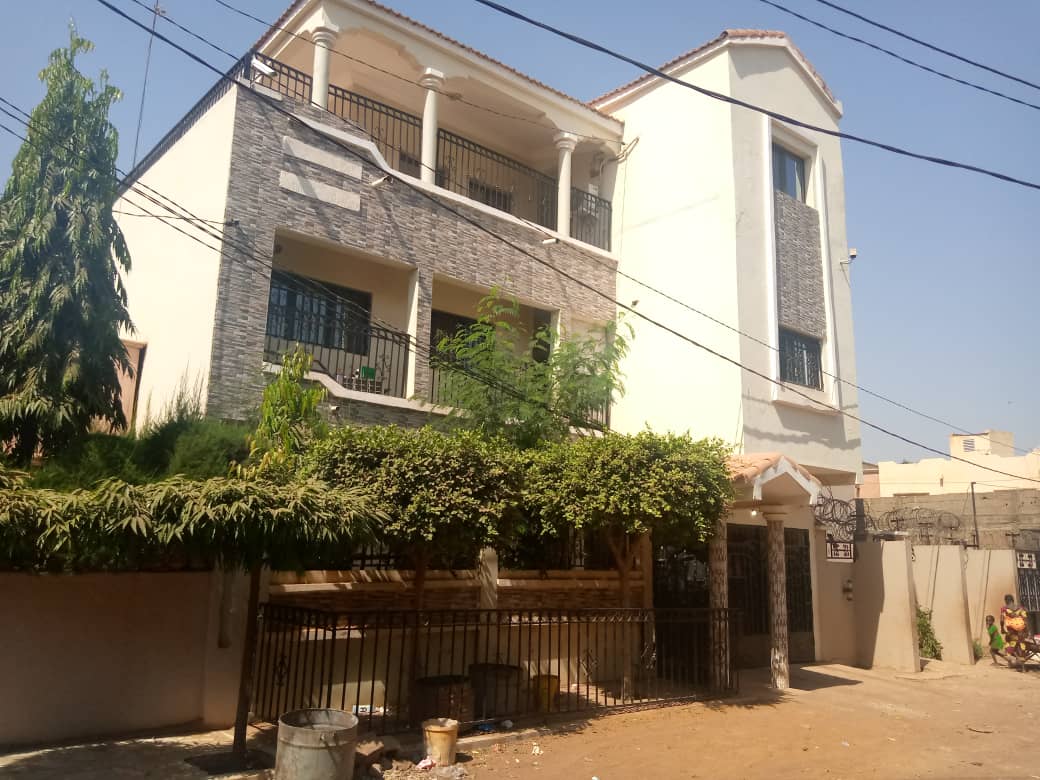 KALABAN COURA. 300M2, PERMIS. PRIX : 80 000 000FCFANuméroLocalitéSuperficieDocumentNombre Prix Note 01Kabala15/20Titre foncier 17 000 000fD.coumkbla02Kabala/kourale12.50/20Lettre23 500 000fBallo03Kabala 15/20Titre foncier 14 000 000fD coumare kbla04Sirakoro15/20Titre foncier 18.500 000fSinali skoro05Sirakoro 13/20Titre foncier 114 000 000f Sinali skoro06Sirakoro 15/20 Titre foncier 113 000 000fSinali skoro07Sirakoro 15/20Titre foncier 19 500 000fSinali skoro08Sirakoro 25/30Permis 120 000 000fSinali skoro09Zoukoumé15/20Titre foncier 82 500 000fDrissa coulibaly 10Sanakoroba15/20Titre foncier 73 500 000fDrissa coulibaly 11Dialakorobougou15/20Titre foncier 1004 500 000fDrissa coulibaly 12Mountougoula15/20Titre foncier 1003 500 000fDrissa coulibaly 13Diatoula 15/20Titre foncier 325 000 000fDrissa coulibaly 14Diatoula15/20Titre foncier 53 500 000fAicha propDiat15Senou-Diatoula 15/20Titre foncier 105 000 000fTogolageo16Banancoro 15/20Titre foncier 504 000 000f-17Banco 15/20Titre foncier 502 500 000fDrissa coulibaly18Banco 15/20Titre foncier 1003 000 000fSadio traore 19Banco 15/20Bulletin 101 500 000fAdama korian  20Banco12.50/20Bulletin 10800 000fYoussouf togola 21Dorodougou15/20Titre foncier 16 000 000fDrissa coulibaly22Dorodougou15/20Titre foncier 215 000 000f-23Dorodougou12.50/20Titre foncier 215 000 000fadkgardienDorodougou24Sebenicoro 15/20Titre foncier 138 000 000fDiakite Cockimmo25Sebenicoro-Sema14/20Titre foncier 113 000 000fKaba sissoko 26Sebenicoro-Sema10/20Titre foncier 113 000 000fMr Diakite cock immo27Samaya 15/20Titre foncier 16 000 000fKaba sissoko28Samaya 15/20Titre foncier 18 000 000fKaba sissoko29Samaya 13/20Titre foncier 17 000 000fKaba sissoko30Samaya 15/20Titre foncier 1515 000 000fKaba sissoko31Mamaribougou12.50/20Titre foncier 104 500 000fCherif kone32Mamaribougou 15/20Titre foncier 4535 000 000f / 15 000000Moussa traore33Djicoroni courani 15/20Titre foncier 1005 000 000fCherif kone 34Samanko 15/20Titre foncier 45 000 000fBouare voisin35Katibougou15/20Titre foncier 305 000 000fAdk doumbia samaya36Kalabambougou 20/20Titre foncier 110 000 000fKaba sissoko37Guana 15/20Titre foncier 304 500 000fDrissa coulibaly38Guana 15/20Lettre 13 000 000fKadi sib39Guana 15/20Lettre 22 000 000f-40Guana 20/20Lettre 24 500 000Tidiane tangara41Kouralé 15/20Titre foncier 68 000 000fDrissa coulibaly42Kourale 15/20Permis 106 000 000fDaouda coumare 43Niamana 15/20Titre foncier 88 500 000fAdk 44Kalabambougou 15/20Titre foncier158 500 000fDrissa coulibaly45Missabougou15/20Titre foncier 818 000 000fDrissa coulibaly46Missabougou10/20Titre foncier 213 000 000fTangara 47Titibougou15/20Titre foncier 214 000 000fDrissa coulibaly 48Magnambougou12.50/20Titre foncier 1015 000 000fDrissa coulibaly49Magnambougou/djandjig15/20Lettre 513 000 000/16 000 000fOustage adk50Kabe 15/20Permis 13 000 000fFatim simbe 51Dialakorobougou15/20Titre foncier 55 000 000fTogolageo52Baguineda 15/20Titre foncier1005 000 000fSadio traore sidibe53Moribabougou 15/20Permis 25 000 000fSidibe part54Farabana 15/20Titre foncier303 000 000fTraore yacouba55Niamakoro courani15/20Titre foncier510 000 000fDiarra yssou56Niamakoro courani15/20Titre foncier111 000 000fAdk vieux sacko57Niamakoro co15/20Lettre 19 000 000fMakan kamiss58Tiebani 20/30Permis 215 000 000f-59Kalaban coro25/20Lettre 130 000 000fTogo60Kati poste15/20Titre foncier 29 000 000fKone propkati61Kati12/20Permis15 000 000fTraore beyla ba62Kati20/20Lettre 24 000 000fAdk63Kati -kambila15/20Titre foncier 23 500 000fSeydoutraore 64Bacodjicoroni aci 15/20Titre foncier145 000 000fTandia 65Yirimadio 20/20Titre foncier 145 000 000fBouba 66Niamana 25/30Titre foncier 225 000 000/ 15 000 000fSinali67Mountougoula15/20Bulletin 503 000 000fSidy diallo 68Golf au bord du goudron15/30Titre foncier 1140 000 000fAdk/sory/bouare69Missabougou bord goudr15/22Permis 1150 000 000fAdk 70Kabala bord du goudron 15/20Titre foncier235 000 000fAdk 71Sotuba aci 15/20Titre foncier145 000 000fAdk/ momo traor72Daoudabougou25/20Permis 125 000 000fDiakite 73Hippodrome25/20Titre foncier 170 000 000fAmadou bouare74Diatoula 15/20Titre foncier 24 000 000fSadio oumar diar75Niamana 15/20Permis 106 500 000fSinali/ traore 76Niamana 15/20Titre foncier 207 000 000fMaitre hassan 77Zougoumè15/20Lettre 11 000 000fSinali/ traore 78Kalaban coro adeken25/30Titre foncier 130 000 000fAdk/sory keita 79Zougoumè 15/20Bulletin 50700 000fYaya maiga agce80Kabala 15/20Lettre 13 500 000fBallo81Banancoroni U hyundai 15/20Permis 13 000 000fNouhou i maiga 81Djicoroni coura 15/20Permis 26 500 000fAdk/ maitre diall82Solomanebougou aci15/20Titre foncier 140 000 000fAdk 83Sebenicoro 9eme 20/30Titre foncier 245 000 000fAdk 84Kati kambila15/20Bulletin 3500 000fSeydou traorecoc85Guana/ sapeur pompier15/20Titre foncier13 000 000fMoustapa camara86Sotuba aci/fleuvegoudron19/53Titre foncier6180 000 000fModibo adama87Guana Missala12.50/20Bulletin 11 000 000fAdk 88Kabala15/20Titre foncier27 000 000fAbdoulaye keita89Bacodjicoroni ACI25/20Titre foncier150 000 000fMoh diarra90Niamana 15/20Titre foncier 17 000 000fAdk 91Niamana 15/20Permis 16 000 000fAdk 92Samaya 10/20Titre foncier 55 000 000fKaba sissoko93Kalaban coura extension15/33Ancienne lettr 125 000 000fAdjara mariko94Magnambougou cité50/50Permis1300 000 000fAdk 95Dialakorodji plaqu sougu15/20Permis111 000 000fCoulou adama96Sangarebougou gendarm15/20Permis 112 000 000fDjibril sidibé97ACI 2000 au bor goudron 1286m2Titre foncier 1800 000 000fHamidou garango 98Tièkéna 15/20Bulletin 11 500 000fMamadou diarra99Niamana attbougou 295m2Titre global 49 000 000fPenda kone 100 NPNiamakoro courani15/20Permis 110 000 000fSacko taximan101 NPKobala koro 300m2Lettre kati11 000 000f Tounkara balla 101 NP  Sirakoro dounfing15/20Notification 23 000 000fSow prop dialakor102 NPDiatoula énergie12.50/20Titre foncier 34 500 000fMohamed diarra pro diatoula103 NPPara djicoroni motel 15/20Lettre 167 000 000f Rouki maiga AC104 NPSAFO entrée 15/20Bulletin 23 500 000fTiebilé diakite105 NPYirimadio cité yelen18/20Titre foncier 125 000 000fTiebile diakite106 NPKabala bord du goudron 15/20Titre foncier 135 000 000fdaoudaCoumare 107 NpZougoumè 15/20Lettre 12 500 000fdiarraAmisadiopro108 NPNiamana15/20Permis 16 000 000fIssaGuindoP5M109 NPManacoroni senou15/20Bulletin 11 000 000fOumarBamba750110 NPSanankoroba/usine 15/20Lettre 12 000 000fMamadouCoulM111 NPDialakorobou-tieguena 15/20Titre foncier 305 500 000f Adk112 NP Mountougoula farada  15/20Bulletin 242 000 000fSidiYdiarra1.5M113 NPGuana Missala15/20Lettre 12 400 000fMariko750114 NPMountougoulaville/unsine25/20Titre provisoire45 000 000fSidiyDiarra4M115 NPCentre émetteur 10/20Notification 503 000 000fSidiyDiarra2M116 NPCentre émetteur 10/20Notification535 000 000fSidiyDiarra117 NP Sirakoro dounfing 10/20Notification 203 500 000fSidiyDiarra3M118 NPKati logement sociaux 15/20Bulettin 1003 000 000fSidiyDiarra2M119 NP Sirakoro logement 15/20Bulettin 653 800 000fSidiyDiarra3M120 NPBaguineda 15/20Titre foncier5003 500 000fAdk aissa coulibalNuméroLocalitéSuperficieDocumentNote 1PrixNote201Sanankoroba3 haTitre foncierNu35 000 000fSoumbonou02Banancoroni5 haTitre foncierAménagé 450 000 000fAdk 03Sanankoroba3 haTitre foncierNu80 000 000fDrissa coulibaly04Moribabougou1 ha Titre foncierAménagé620 000 000fDrissa coulibaly05Banazole3 haTitre foncierNu100 000 000fDrissa coulibaly06Banco 4 haTitre foncier285 000 000fDrissa coulibaly07Zantiguila2 ha 50aTitre foncierNu150 000 000fDrissa coulibaly08Dougourakoro3 ha 10aTitre foncierNu420 000 000fDrissa coulibaly09Dougourakoro2 ha 61aTitre foncierNu39 000 000fDrissa coulibaly10Banabani 1 ha Lettre Nu 7 000 000fPropbanabani 11Mountougoula Darani3 haLettre Nu 6 500 000fNdiaye 12Mountoula Kounkodjan1 ha Titre foncier Aménagé 90 000 000fpropKounko13Tienfala bord du goudron 1 haTitre foncierNu150 000 000Adk 14Moribabougou 50a Titre foncierAménagé 60 000 000fAdk 15Mountougoula ATT bougou5 ha 50a-Nu200 000 000fAdk 16Diatoula1 haLettre Nu10 000 000fAli ouologuem17Sanankoroba 12 haTitre foncier Aménagé 180 000 000fNiare bilal18Kati yekebougou5 haTitre provisoire Nu3 500 000f / haSeydou traore19Tabacoro derrière grabal 2 haTitre foncierNu300 000 000fAdk20Mountougoula25 ha Titre foncier Nu 15 000 000fSekou bouare 21Mamaribougou 1 haTitre foncier Aménagé 145 000 000fMr coulibaly/ NP22Safo 4 haTitre foncier Nu 140 000 000fRouki maiga AC23Sanankoroba 5 haTitre foncier Aménagé 120 000 000fBabakouma#70M24Sanankoroba hèrèmakono 5 haLettreNu25 000 000fKonate#15M25Mountougoula diema 6 haTitre provisoire Nu 6 500 000fIssaGuindo6M526Mountougoula-diema4 haLettre Nu8 000 000fADK27SIRAKORO DOUNFING1 haTitre provisoire aménagé300 000 000fsidiYdiarra28Manankoroni senou½ HaLettre Nu 18 000 000fmohamedDiaby29Baguineda 30 haTitre foncierNu 100 000 000f / hectare Adk assa coulibal